V zvezek napiši nov naslov:KAJ GLEDE VERSKIH SKUPNOSTI DOLOČA USTAVA REPUBLIKE SLOVENIJE?Pozorno si najprej  oglej sliko in razmisli, kaj sporoča.Nato natančno preberi besedilo v oranžnem okvirčku in odgovori na vprašanje. Odgovarjaj tako, da vprašanje (samo vprašanje!) prepišeš v zvezek in pod njega zapišeš odgovor.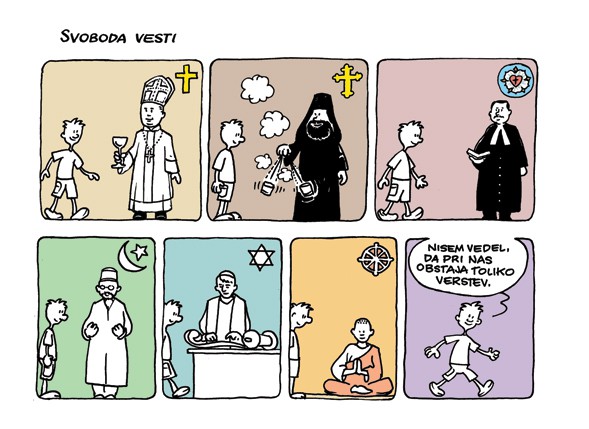 Ustava Republike Slovenije (41. člen – svoboda vesti):Izpovedovanje vere in drugih opredelitev v zasebnem in javnem življenju je svobodno.Nihče se ni dolžan opredeliti glede svojega verskega ali drugega prepričanja.Starši imajo pravico, da v skladu s svojim prepričanjem zagotavljajo svojim otrokom versko in moralno vzgojo. Usmerjanje otrok glede verske in moralne vzgoje mora biti v skladu z otrokovo starostjo in zrelostjo ter z njegovo svobodo vesti, verske in druge opredelitve ali prepričanja.Vprašanje številka 1:1. Kakšno je izpovedovanje vere in drugih opredelitev v Republiki Sloveniji?Ponovno  natančno preberi besedilo v oranžnem okvirčku in odgovori na vprašanje.Vprašanje številka 2:Kaj pomeni, da so država in verske skupnosti ločene? Pojasni in navedi primer.Ustava Republike Slovenije (7. člen):Država in verske skupnosti so ločene.Verske skupnosti so enakopravne; njihovo delovanje je svobodno.Ustava Republike Slovenije (63. člen – prepoved spodbujanja k neenakopravnosti in nestrpnosti ter prepoved spodbujanja k nasilju in vojni)Protiustavno je vsakršno spodbujanje k narodni, rasni, verski ali drugi neenakopravnosti ter razpihovanje narodnega, rasnega, verskega ali drugega sovraštva in nestrpnosti.Protiustavno je vsakršno spodbujanje k nasilju in vojni.Odpri učbenik na strani 81, 82 in  preberi besedilo. Nato pa preberi še besedilo  na strani 83 in odgovori še na:Vprašanje številka 3:3. Koliko verskih skupnosti je leta 2017 delovalo v Sloveniji?Navedi štiri najbolj razširjene verske skupnosti v Sloveniji?Katere tri pripadajo krščanski veri?Tisti, ki vas ta tema bolj zanima pa si preberite v učbeniku še besedilo na strani 84 in 85. 